政策性住房需求调查工作指引一、调查实施单位及调查对象二、调查方式和调查问卷1、采用线下组织实施、线上填答问卷相结合的形式2、线上问卷：需求调查问卷网址为：https://zfzc123.wjx.cn/jq/46758256.asp，二维码如下：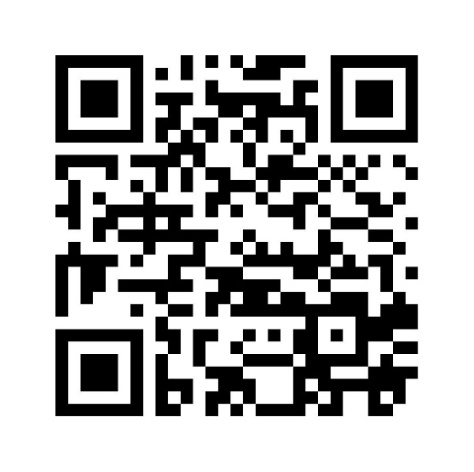 三、调查时间1、提交问卷截止时间：2019年10月31日2、问卷提交形式：在政策性住房需求调查网站线上提交即可。四、相关名词注释1、高层次人才：指经广州市或各区认定持有A、B、C证的高端领军人才。2、中高层次人才：指经广州市或各区认定的重点领域骨干及高管人才，或具有博士学位及研究生学历，或具有副高级及以上职称，或具有高级技师及以上职业资格，或各行业主管部门推荐的人才。3、基础人才：指具有硕士学位及研究生学历，或具有中级及以上专业技术职称，或具有技师及以上职业资格的人才。4、新就业职工：年龄18～35岁的本科及以上学历且获得相应学位（护士和幼儿园教师放宽至大专文化，公共服务领域单位整租公租房没有年龄、学历限制），或具有技师及以上职业资格的新就业职工5、来穗务工人员：在广州市办理并持有居住证3年及以上、在广州参加社保连续缴费（含补缴）满2年，本人、配偶及未成年子女在广州无自有产权住房。调查单位调查对象填写范围市及各区科技局经认证的广州市高新技术企业、创新标杆企业科研机构单位填写问卷三，个人填写问卷一、二市及各区教育局市属高校、职业院校、中小学、幼儿园（含民办）区属中小学、幼儿园（含民办）单位填写问卷三，个人填写问卷一、二市及各区卫生健康局市属医院区属卫生机构单位填写问卷三，个人填写问卷一、二市交通运输局各公交公司、出租车公司、地铁公司单位填写问卷三，个人填写问卷一、二市及各区城管局环卫管理处含市级及各区环卫处辖下的直属环卫工、各保洁公司环卫工单位填写问卷三，个人填写问卷一、二